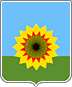 АДМИНИСТРАЦИЯ МУНИЦИПАЛЬНОГОРАЙОНА БОГАТОВСКИЙСАМАРСКОЙ ОБЛАСТИРАСПОРЯЖЕНИЕот     16.01.2020г  N 14 - п                                   Об утверждении плана провероксоблюдения трудового законодательства и иных нормативных актов, содержащих нормы трудового права, в учреждениях,подведомственных МКУ Администрация муниципального района Богатовский на 2020 год         На основании Закона Самарской области «О ведомственном  контроле за соблюдением трудового законодательства и иных нормативных правовых актов, содержащих нормы трудового права»         1. Утвердить План проведения проверок соблюдения трудового        законодательства и иных нормативных правовых актов, содержащих нормы трудового права, в учреждениях, подведомственных МКУ Администрация муниципального района Богатовский Самарской области на 2020 год. 	    2. Контроль за выполнением настоящего распоряжения возложить на первого заместителя Главы муниципального района Богатовский, руководителя аппарата Горшкова Ю.А. Главамуниципального района БогатовскийСамарской области	                                                                  В.В. Туркин	Салманов 22664Приложение к распоряжению администрации муниципального района БогатовскийСамарской области От 16.01.2020г № 14-пПлан Проведения проверок соблюдения трудового законодательства и иныхнормативных правовых актов, содержащих нормы трудового права, в учреждениях, подведомственных МКУ Администрация муниципального района Богатовский Самарская области на 2020 год.№п.п.Наименование организации, учрежденияСрок проведения проверок1.МАУ «Центр культурного развития»1 квартал 2.МКУ «Комитет по вопросам семьи, матери и детства»2 квартал3.МБУ «Служба единого заказчика»3 квартал4.МКУ «Хозрасчетно-эксплуатационный центр»4 квартал